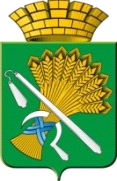 АДМИНИСТРАЦИЯ КАМЫШЛОВСКОГО ГОРОДСКОГО ОКРУГАП О С Т А Н О В Л Е Н И Еот 21.09.2020  N 621    Об утверждении проекта планировки территории и проекта межевания территории реконструкции улично-дорожной сети в жилой застройке в городе Камышлове Свердловской области          В соответствии со статьями 42, 43, 45 и 46 Градостроительного кодекса Российской Федерации, Федеральным законом от 06.10.2003 № 131-ФЗ «Об общих принципах организации местного самоуправления в Российской Федерации»,  Генеральным планом развития Камышловского городского округа на период до 2032 года, утвержденным решением Думы Камышловского городского округа  от 27.09.2013 г. №257, Правилами землепользования и застройки Камышловского городского округа, утвержденными решением Думы Камышловского городского округа  от 25.05.2017 года  № 116, руководствуясь Уставом Камышловского городского округа, с учетом заключения по результатам общественных обсуждений от 10.08.2020г. №6, администрация Камышловского городского округаПОСТАНОВЛЯЕТ:1. Утвердить проект планировки территории и проект межевания территории реконструкции улично-дорожной сети в жилой застройке в городе Камышлове Свердловской области»   в следующем составе:Проект планировки территории. Основная (утверждаемая) часть. 05/19-ППТ1. Том 1.1. (приложение №1);Проект межевания территории. 08/19-ПМТ. Том 2. (приложение №2);        2. Опубликовать данное постановление в газете «Камышловские известия» и разместить на официальном сайте Камышловского городского округа в информационно-телекоммуникационной сети «Интернет». 3. Контроль за исполнением настоящего постановления возложить на первого заместителя главы администрации Камышловского городского округа Бессонова Е.А.Глава Камышловского городского округа                                                   А.В. Половников